令和５年４月２８日身元引受人　各 位特別養護老人ホーム　くじらなみ園　長　　　金　子　直　恵新型コロナウィルス感染症に伴う面会対応について　日頃より当施設の運営につきましてご理解・ご協力を賜り厚く御礼申し上げます。　さて、政府の方針により、新型コロナウィルス感染症法上の位置づけが5月8日より、季節性インフルエンザと同じ5類に決定したことから、面会の対応について法人内で条件を緩和する　ことになりました。以下の通り、面会制限の一部を緩和させていただきますので、お知らせを　　いたします。ご確認の上ご利用下さい。なお、面会にお越し頂く際は、内容について十分ご注意頂き、健康チェック等にご協力下さいます様、お願い申し上げます。また、今後の感染状況によっては対応が変更となる可能性があり　　ますので、予めご了承下さい。記（１）面会開始日　令和５年５月９日（火）～（２）面会方法について　※不織布のマスクの着用をお願いします。（布製マスクの着用は不可）窓越しによる面会　　施設内ではマスクを絶対に外さないで下さい。　　【場　  所】　　エントランスホール窓側の面会スペースにて対応　　　　　　　　　　アクリル板越しに対面での面会となります　　【対 象 者】　　特に制限なし　ただし、以下の方はご遠慮下さい。　　　　　　　　　　〇感染者との濃厚接触者である〇同居家族や身近な方に発熱や咳、咽頭痛などの症状がある〇過去１週間以内に感染者、感染疑いがある人との接触がある〇過去１週間以内に発熱等の症状があった　　【面会時間】　　１回につき　１５分まで火曜日・木曜日　午前…１０：３０～１１：３０水曜日・金曜日　午前…１０：３０～１１：３０　午後…１３：３０～１５：００土日・祝祭日の面会はできません。　　【人　　数】　　１回につき２人まで　※ただし、１回の人数が３人以上になった場合は、玄関受付の椅子で　　　お待ち頂き、交代でお願いします。ホールには２人以上は入れません。※小さいお子様の同伴の場合は、必ず目が届くように対応をお願い　　いたします。※できるだけ多人数の面会はご遠慮下さい。　　【面会流れ】　　窓口にて手指消毒⇒検温⇒健康チェックシート記入⇒手洗い　　　　　　　　　　⇒面会スペースへ（３）予約用法　　※希望日の３日前までに予約をして下さい。予約状況によってはご希望に添えないこともありますので、予めご了承下さい。（４）予約回数　　今回より、ひと月の面会回数に制限はありません。ただし、ひと月に複数回、固定した曜日と時間の予約はご遠慮願います。面会予約をする場合は、次回の1回分のみとさせていただきます。　　　　より多くの方に面会を可能にする為、ご協力をお願いいたします。　　　　予約状況によっては、ご希望に添えない場合がある為、予めご了承下さい。（５）その他　注意点について　　・ご親族・ごきょうだいへ、今回の面会のお知らせについてお伝え下さい。身元引受人以外のご親族の面会が予約外で、突然来園されることがあります。必ず、予約をしてから施設に来園いただくように、ご協力をお願いいたします。　　・１回の面会人数が多人数になった場合は、面会方法を検討させていただく場合があります。　　・看取り対象者の面会について　今まで同様で特に変わりありません。（６）オンライン面会・オンラインによる面会についても受付ておりますので、どうぞご利用下さい。利用時間、祝祭日を除く平日　予約方法は上記と同様です。午前…１０：００～１１：３０　午後…１３：３０～１５：００（７）外出・外泊について・外出は、条件つきで対応を再開します。ご希望の方は、予め余裕を持ってご相談下さい。・外泊はもうしばらく見合わせします。※ご不明な点がございましたら、下記担当者までご連絡くださいますようお願い申し上げます。面会場所について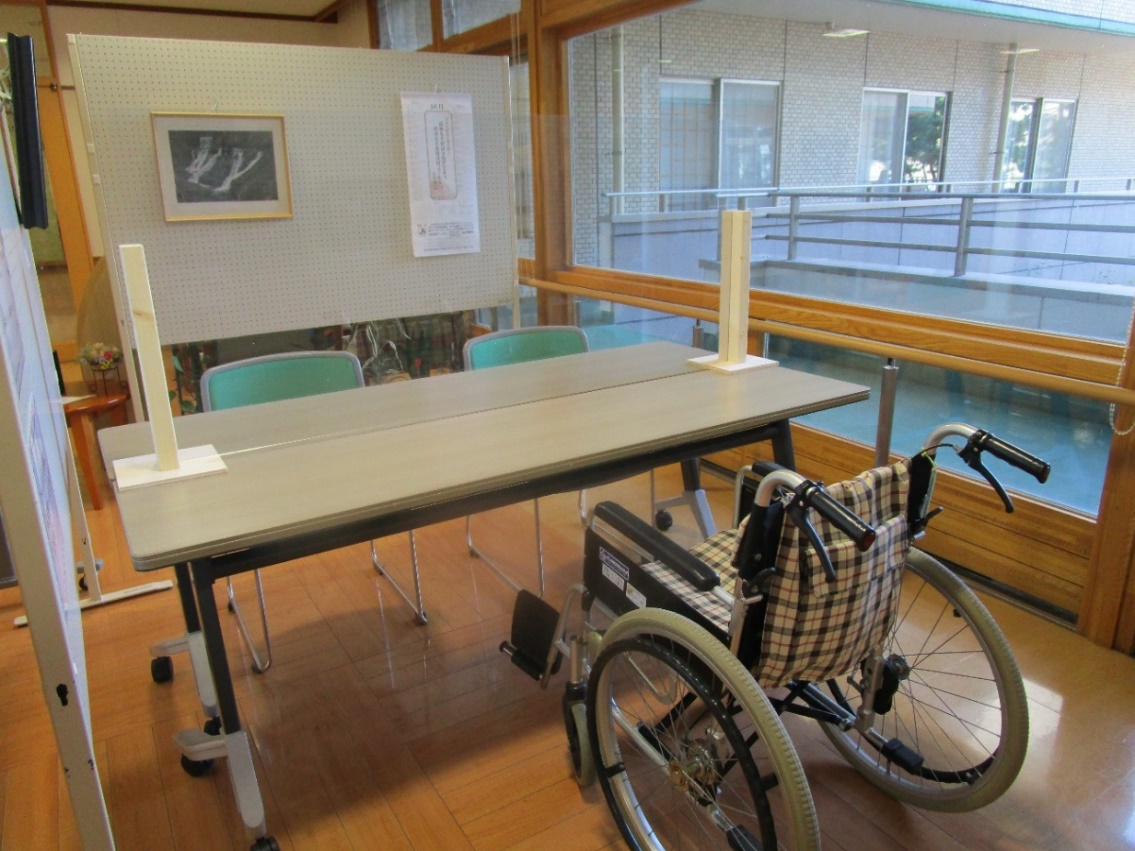 